I HEREBY GIVE NOTICE THAT THE ANNUAL MEETING OF THE MAIDEN BRADLEY WITH YARNFIELD PARISH COUNCIL WILL BE HELD ON Tuesday 27th JUNE 2023 AT 7.00PM – MAIDEN BRADLEY VILLAGE HALL 
PUBLIC PARTICIPATION Members of the public and press are entitled to attend the meeting unless the Parish Council by resolution enters confidential session. Within this public session, members of the public may make representations, ask, and answer questions and give evidence on any matter affecting or of concern, by addressing the Chairman. Members of the public are requested to raise any matter during this session as the rest of the meeting is not open to public participation. AGENDA23/24 001 	ELECTION OF CHAIRMAN To elect a Chairman for this municipal year. Upon his/her election, the Chairman will be invited to formally subscribe a declaration of acceptance of that office.23/24 002 	ELECTION OF VICE CHAIRMAN To elect a Vice Chairman for this municipal year. If appointed, upon his /her election, the Vice Chairman will be invited to formally subscribe a declaration of acceptance of that office.23/24 003 	WELCOME & APOLOGIES  			To consider any apologies for absence. 23/24 004	PARISH COUNCIL MEMBERSHIP a. To receive any updated Register of Interests. b. To consider Councillors responsibilities to oversee the following:			Community and Tourism			Currently Cllr Bridgen			Defibrillator					Currently Cllr Bridgen						Financial Checks/ Parish Steward oversight	Currently Cllr Seymour			Footpaths/Signage				Currently Cllr Halligan			Intermediary for Estate				Currently Cllr Seymour			Litter Pick					Currently Cllr StancombRecreation Ground				Currently Cllr Wager / Cllr Barrass proposedHighways/Traffic/SID				Currently Cllr WagerOther items to cover 23/24 005 	DECLARATIONS OF INTEREST To DECLARE interests, RECEIVE written dispensation requests for items of disclosable pecuniary interest and GRANT requests where appropriate. Under the Parish Council’s Code of Conduct in accordance with the Localism Act 2011 and The Relevant Authorities (Disclosable Pecuniary Interests) Regulations 2012,SI No. 1464. 23/24 006 	CONFIRMATION OF MINUTES To receive minutes of the Parish Council Meeting held in May 2023.  To recommend these are approved as a correct record and agreement given for them to be signed by the Chairman. 23/24 007 	CHAIRMAN’S REPORT / INTRODUCTION			To receive a short introduction from the newly appointed Chairman. 23/24 008	PLANNING MATTERS FOR CONSIDERATIONUpdate on applications from last meeting where appropriate: None ReceivedTo consider the following planning applications: None Received. 23/24 009	FINANCES		Bank Mandate update from Clerk	To present current financial statement and balance on accounts – Balance on accounts showing as £36931.29 as at 31st May 2023	RFO advised that the precept of £14310.13  received as installment 1 from Wiltshire Council. 			To agree schedule of payments as indicated below: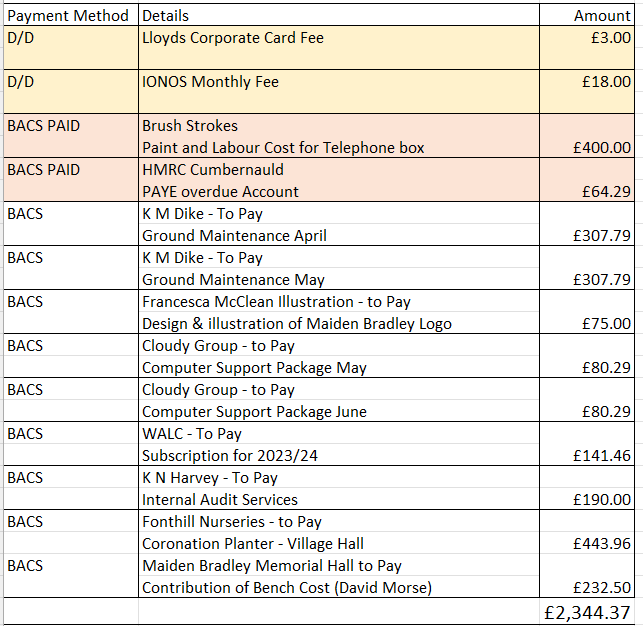 		To receive YE End Accounts signed by RFO	To receive Internal Auditor Report and as a result Sign off Annual Governance Return for 2022/23To set period of Public inspection : recommend 3rd July to 11th August 2023.To update councillors on Clerks hours since start date. 23/24 010 	TO RECEIVE REPORTS ON COUNCILLOR RESPONSIBILITES 			To receive Report from Wiltshire Councillor	Cllr Parkes			Areas of responsibility				All Councillors23/24 011 	OTHER BUSINESS REFERRED TO THE CLERK		Finger Post Refurbishment – Cllr Wager		Removal of Saplings re noticeboard – Cllr Bridgen		Reduction in Yew Trees on the Knapp – Cllr Bridgen		Request for Signposts Church Farm – Cllr Halligan		Suggestions from new Clerk – Grant application scheme (attached), Website, others. 23/24 012 	CORRESPONDENCEIdverde – Litter Pick general information of supporting litter pick events/ Educational opportunities.Carriageway Repair works -  on Gare Hill Road, Maiden Bradley with Yarnfield, Warminster. These works involve asphalt patch repairs, adjustment of ironwork, reinstatement of road markings and associated maintenance works. The works will completed on Wednesday the 28th of June 2023 between the hours of 07:00 and 19:00,Shearwater Parking – For information only 			23/24 013	DATES OF FURTHER MEETINGSTo agree Full Council meeting dates for the coming year including:Half yearly budget considerations (suggested September) and the 2024 Annual Parish Meeting (suggested May 2024)Close